الجمهورية التونسية  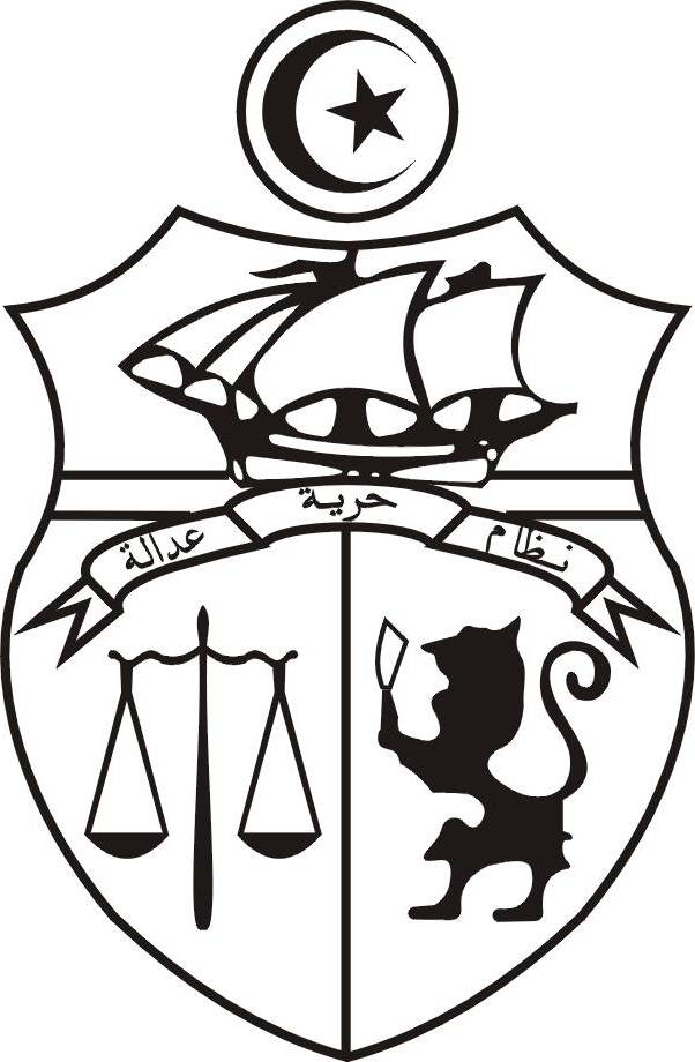 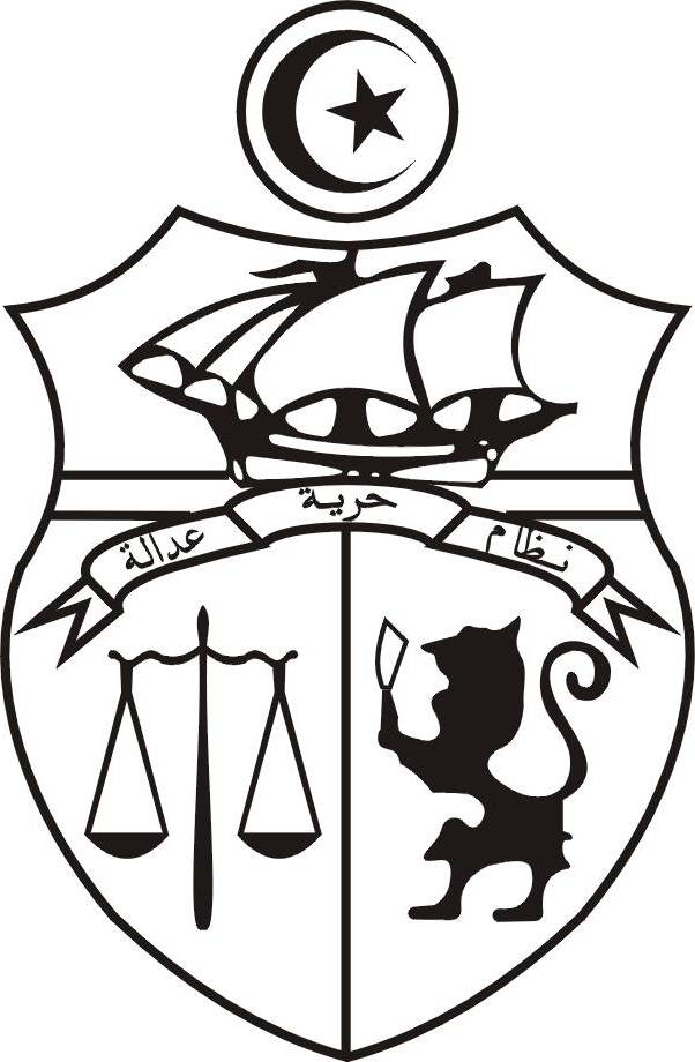 وزارة التعليم العالي والبحث العلمي جامعة المنستير كلية الصيدلة بالمنستيرالمنستير في 28  ماي 2020بلاغ إلى كافة طلبة كلية الصيدلةنعلم كافة طلبة كلية الصيدلة المعنيين بالعودة لمتابعة الدروس الحضورية بالكلية بداية من 01 جوان 2020 طبقا لجدول الأوقات الذي تم نشره بموقع واب الكلية و الوافدين من ولايات تونس، أريانة، منوبة، بن عروس، سوسة، مدنين، تطاوين، قفصة و قبلي و كذلك الطلبة المتواجدين حاليا بمدينة المنستير و لكنهم وافدون من الولايات المذكورة آنفا منذ فترة تقل عن الأربعة عشر 14 يوما بما يلي:متابعة الدروس المبرمجة بالكلية إنطلاقا من يوم الإثنين 01 جوان 2020 حاملين لكماماتهم بصفة إجبارية كبقية زملائهم،الخضوع إلى التقصي الصحي الذي سيتم بصفة إستثنائية بمقر كلية الصيدلة من طرف فريق صحي مخصص للغرض بداية من يوم الثلاثاء 02 جوان 2020،الإستظهار بوثيقة تثبت الخضوع لعملية التقصي الصحي سواء بمقر الكلية أو بأي مركز آخر مخصص لذلك،أرجو السلامة لكافة طلبتنا الأعزاء و أرجو لكم سنة جامعية موفقة.                                                                           العميد                                                             الأستاذ عبد الحليم الطرابلسي